DARKE CO. REPUBLICAN GOLF OUTING 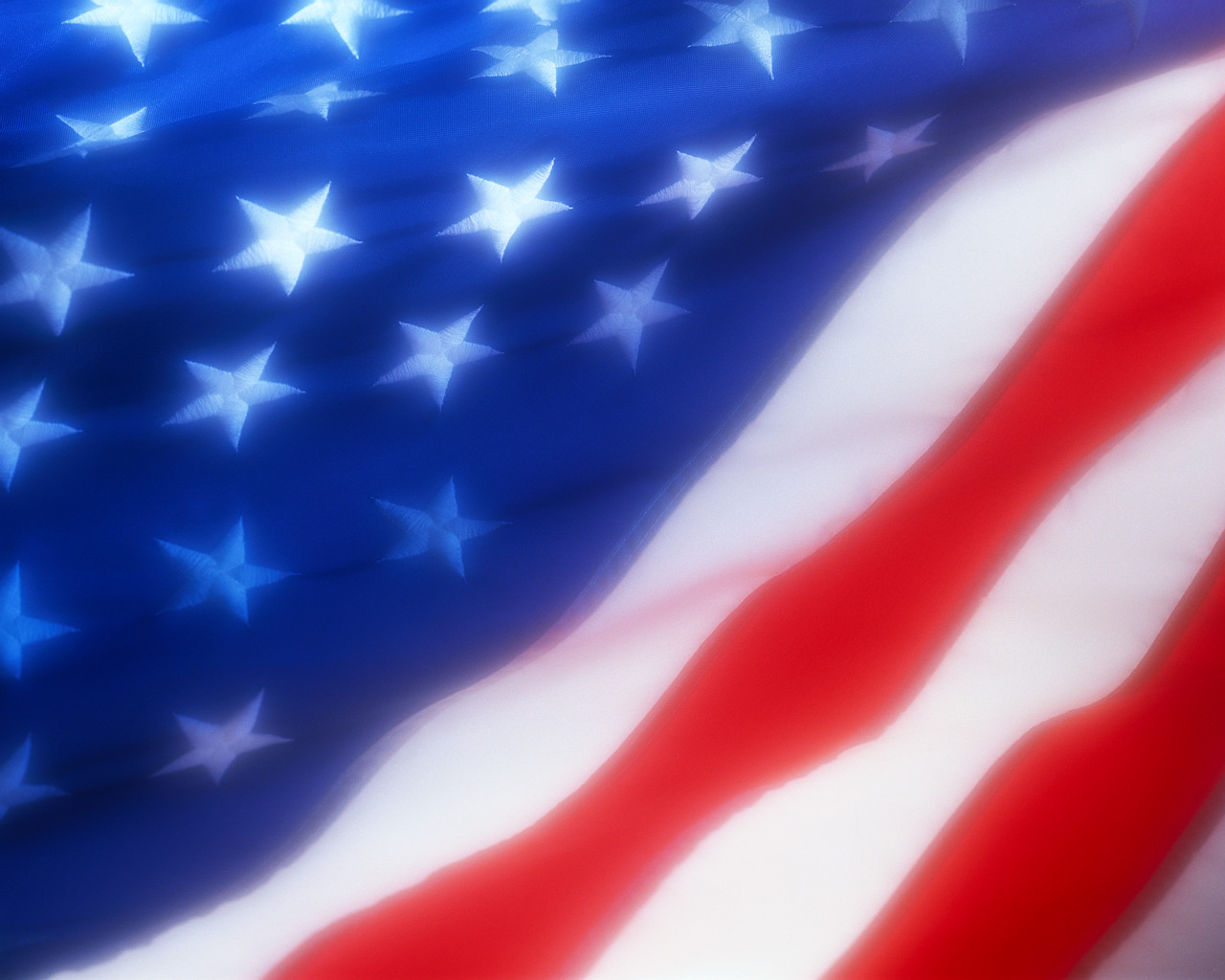 JULY 7TH, 2012 LUNCH -11:30-12:30   GOLF - 12:30-4:30   COCKTAILS-4:30-5:30   DINNER-5:30TURTLE CREEK GOLF CLUB -   6535 ST. RTE. 36 EAST4 PERSON SCRAMBLEENTRY FEE- $75/PERSON-    $300/TEAM(INCLUDES LUNCH, CARTS, GOLF, DINNER AND PRIZES)TEE SPONSORSHIP’S-$60   GREEN SPONSORSHIP’S-$100BEVERAGE CART SPONSORSHIP-$150NOT A GOLFER?  STEAK DINNER ONLY-$25/PERSONPAYMENT DUE DATE- JULY 1ST, 2012- SEND REGISTRATION AND PAYMENT TO DARKE COUNTY REPUBLICAN PARTY-100 SANDALWOOD DRIVE- GREENVILLEFOR MORE INFORMATION-PH.- (937) 548-1731    E-MAIL- cpike3@woh.rr.comENTRY FORM:NAME :  _____________________________________________________COMPANY :  __________________________________________________ADDRESS :  ___________________________________________________                ____________________________________________________TELEPHONE: _________________________________________________E-MAIL:_____________________________________________________CHECK #____________TEAM MEMBERS:  NAMES : _______________________________________________                ________________________________________________               ________________________________________________               ________________________________________________DINNER ONLY: NUMBER_________CASH DONATION : ____________       DOOR PRIZE DONATION:______________                                                                                                  